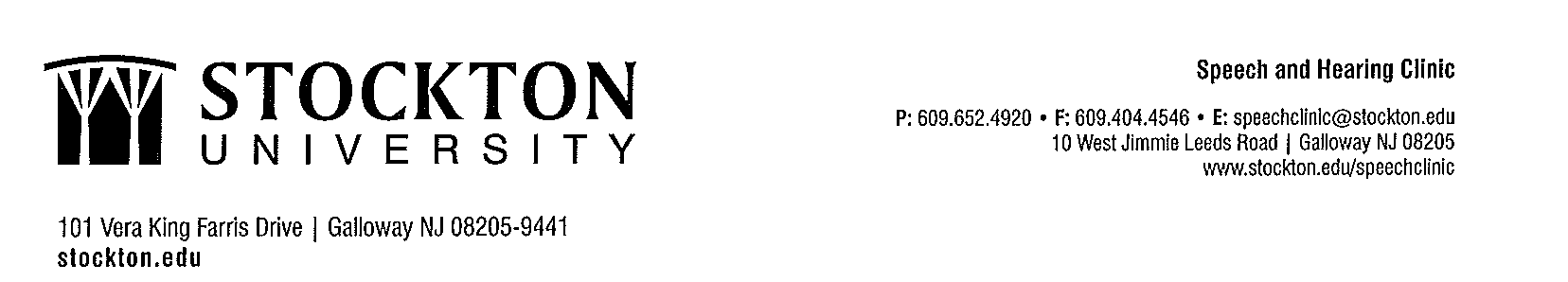 Master of Science in Communication DisordersHispanic Emphasis Specialization (HES)Resources in Spanish and English for EducatorsRecursos en Español y Inglés para Educadores Resources in English:Vocabulary AcquisitionKnow These 4 Areas of Typical Second-Language 'Errors'Myth vs. Fact: Bilingual Language Development10 Ways to Build ELL Vocabulary Differentiated Vocabulary Packet for English Language Learners - Back to School (TpT free download)ELL EBook with Resources for Teaching English Language Learners (TpT free download)Feelings Emotions Activities and Games for English Language Learners (TpT free download)Fruit Vocabulary Memory Game for Beginner English Language Learners (TpT free download)Children with Language Difficulties in Primary School Teacher Guidelines & Strategies for In-Class Support96 Pairs of Opposites Worksheet for English Language Learners (ELL, EFL, ESL) (TpT free download)Success with Speech Sounds Disorders: Finding the Best Fit for English and Spanish SpeakersThe Five Stages of Language Acquisition Made Easy (TpT free download)Bilingual Resources:Spanish Language Difference Checklist for SLPs and Teachers (TpT free download)Los Pollitos Dicen Unit 1 Preschool Spanish Unit (TpT free download)Difference vs Disorder: Language Development in Culturally and Linguistically Diverse Populations  Preschool Activity Centers English and Spanish (TpT free download)Recursos para educadores en Español (Resources for educators in Spanish):Oraciones Ocurrentes Actividad - Spanish Singular Sentences Activity (TpT free download)Estrategias Para El Estudiante ActivoEstrategias Útiles en el Aula Escolar para los Estudiantes con un Trastorno del Lenguaje o del Procesamiento AuditivoSugerencias Para Aumentar la Atención en el Aula Escolar Un Guía Para Maestros de Alumnos con Trastornos de Integración Sensorial Pollito Tito Spanish Children’s Stories: The Spanish Experiment